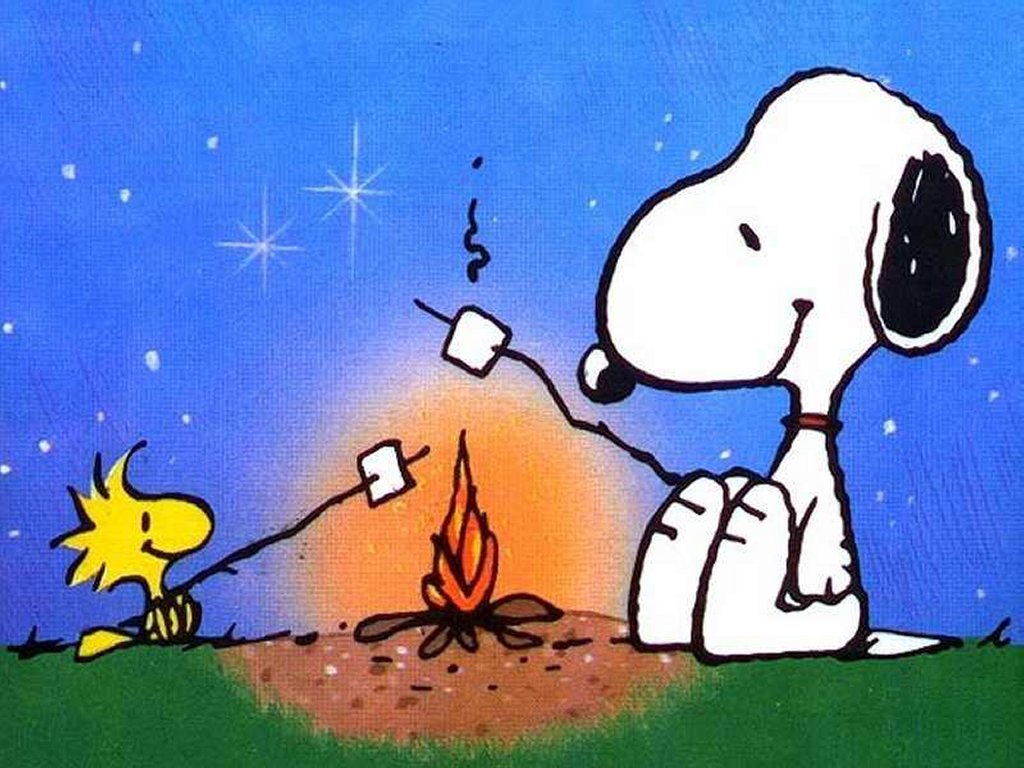 What are we learning this week?!What are we learning this week?!ReadingRI1.6 I can tell the difference between information learned from pictures or other illustrations and information learned from the story/text.RL1.2 I can retell stories, including key details and share the morel or lesson of the storySight Words:  cannot, see, overVocabulary: copy, practice (The Art Lesson)WritingW1 I can write an opinion piece and introduce the topic or name the book I am writing about, state an opinion, supply a reason for the opinion, and add a concluding sentence.Vocabulary: punctuationScienceVocabulary: rocks, sand, siltMathNBT2 I can tell that a 2-digit number is made of tens (10s) and ones (1s)Vocabulary: place value, tens, ones